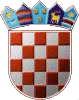 REPUBLIKA HRVATSKAKRAPINSKO-ZAGORSKA ŽUPANIJA      OPĆINA VELIKO TRGOVIŠĆE    JEDINSTVENI UPRAVNI ODJEL              UPRAVA GROBLJAKLASA: 023-01/19-01/100			OBJAVA 9/2019 na snazi od 13.03.2019.UR.BROJ: 2197/05-05-19-1Veliko Trgovišće, 25.02.2019.g.	Na temelju članka   13. stavak 4. Zakona o grobljima («Narodne novine» broj: 19/98, 50/12. i 89/17.-odluka USRH) i članka 15. Odluke o grobljima («Službeni glasnik Krapinsko-zagorske županije» broj: 4/03. i 27/08.)    Uprava groblja Jedinstvenog upravnog odjela općine Veliko Trgovišće  dana  25.  veljače 2019.  godine donosiO D L U K U  o utvrđivanju visina naknada i grobnih uslugana mjesnim grobljima u općini Veliko TrgovišćeČlanak 1.Ovom se Odlukom utvrđuje visina naknade za dodjelu grobnog mjesta na korištenje, visina godišnje grobne naknade te visina  naknade za grobne usluge na   grobljima u  općini Veliko Trgovišće – ukop, ekshumacija, korištenje mrtvačnice, korištenje vode i struje prilikom izvođenja radova na groblju, izdavanje suglasnosti, u skladu s mjerilima i uvjetima propisanim Odlukom o grobljima.Članak 2.	I   GROBLJE VELIKO TRGOVIŠĆENaknada za davanje na korištenje zemljanog  grobnog mjesta:- površina                                               1,50 x 3,00 m                             3,00 x 3,00 ma)  korisnici za  koje je      groblje osnovano 			     1.250,00  kn	   	         2.500,00  knb) ostali  korisnici                                   5.000,00  kn                              10.000,00 knNaknada za iskop i zatrpavanje grobne jame				radnim danom –                        subotom i u dane državnih 					od ponedjeljka do petka             blagdana			                  a) u okviru		800,00 kn                                   1.500,00  knb) bez okvira		700,00 kn			    1.300,00  knc) ukop urne		350,00 kn                                      600,00  knNaknada za korištenje mrtvačnice	korisnici za  koje je 			                      ostali  korisnici    	groblje osnovano              200,00 kn                        400,00 knNaknada za ukop u grobnicu        korisnici za  koje je                  ostali korisnicii polaganje urne   	               groblje osnovano		150,00 kn                                        300,00 kn5. Godišnja grobna naknada           32,50 kn /m26. Naknada za ekshumaciju  posmrtnih ostataka		- na istom groblju:  iz zemljanog groba		4.000,00 kn				        iz izgrađene grobnice                 3.000,00kn		- na drugo groblje:  u zemljani grob                           5.500,00 kn				        u izgrađenu grobnicu                  4.000,00 kn-  iskop i ukop (ako se ukop vrši na grobljima općine V.Trgovišće) posmrtnih ostataka vrši  pravna osoba kojoj je povjereno održavanje groblja - u gornju cijenu uključen je prijenos posmrtnih ostataka na istom groblju ali nije uključen prijevoz posmrtnih ostataka na drugo groblje. Ovaj prijevoz organizira i troškove podmiruje   stranka na čiji se zahtjev vrši ekshumacija.7. Izdavanje suglasnosti za izgradnju:    - grobnice            300,00 kn                                                                 - grobnog okvira  150,00 kn9. Naknada za izlazak Komisije radi očevida                                    100,00 kn   10. Naknada za korištenje vode  i struje kod izvođenja radova        100,00 kn I I   GROBLJE VELIKO TRGOVIŠĆE  2 Grobna mjesta daju se na korištenje sa izgrađenim grobnim okvirom uz plaćanje naknade u slijedećim iznosima- površina                                 1,40 x 2,70 m        2,40 x 2,70 m  a)  korisnici za  koje je      groblje osnovano 		 7.5000,00  kn	         12.000,00  knb) ostali  korisnici                   9.000,00  kn            14.000,00 knNaknada za davanje na korištenje  kolumbarijskih niša  - 5.000,00 kn Kolumbarijske niše daju se na korištenje sa izgrađenim okvirom i betonskom pločomNaknada za iskop i zatrpavanje grobne jame				radnim danom –                        subotom i u dane državnih 					od ponedjeljka do petka             blagdana			                         		             800,00 kn                                   1.500,00  kn  ukop urne		350,00 kn                                      600,00  knNaknada za korištenje mrtvačnice	korisnici za  koje je 			                      ostali  korisnici    	groblje osnovano              200,00 kn                        400,00 knNaknada za ukop u grobnicu        korisnici za  koje je                  ostali korisnicii polaganje urne   	               groblje osnovano		150,00 kn                                        300,00 kn6. Godišnja grobna naknada           32,50 kn /m27. Naknada za ekshumaciju  posmrtnih ostataka		- na istom groblju:  iz zemljanog groba		4.000,00 kn				        iz izgrađene grobnice                 3.000,00kn		- na drugo groblje:  u zemljani grob                           5.500,00 kn				        u izgrađenu grobnicu                  4.000,00 kn-  iskop i ukop (ako se ukop vrši na grobljima općine V.Trgovišće) posmrtnih ostataka vrši  pravna osoba kojoj je povjereno održavanje groblja - u gornju cijenu uključen je prijenos posmrtnih ostataka na istom groblju ali nije uključen prijevoz posmrtnih ostataka na drugo groblje. Ovaj prijevoz organizira i troškove podmiruje   stranka na čiji se zahtjev vrši ekshumacija.7. Izdavanje suglasnosti za izgradnju:    - grobnice            300,00 kn8. Naknada za izlazak Komisije radi očevida                      100,00 kn   9. Naknada za korištenje vode  i struje kod izvođenja radova        100,00 kn III    GROBLJA:        -     SVETI JURAJ – JEZERO  KLANJEČKOSV.TRI KRALJA – VELIKA ERPENJASTRMEC 1. Naknada za davanje na korištenje zemljanog  grobnog mjesta:- površina                                         do 4,00  m2                             iznad 4,00 m2				                  (jednostruki grob)          (dvostruki – obiteljski grob)a)  korisnici za  koje je      groblje osnovano		         1.000,00  kn	   	         2.000,00  knb) ostali  korisnici                            4.000,00  kn                           8.000,00 knNaknada za iskop i zatrpavanje grobne jame				radnim danom –                        subotom i u dane državnih 					od ponedjeljka do petka             blagdana			                  a) u okviru		800,00 kn                                   1.500,00  knb) bez okvira		700,00 kn			    1.300,00  knc) ukop urne		350,00 kn                                       600,00  knNaknada za korištenje mrtvačnice    	korisnici za  koje je 			                      ostali  korisnici    	groblje osnovano              200,00 kn                        400,00 kn4. Naknada za ukop u grobnicu		    i polaganje urne		korisnici za  koje je 			ostali korisnici    					 groblje osnovano						150,00 kn                                300,00 kn6. Godišnja grobna naknada           32,50 kn /m2  7. Naknada za ekshumaciju i prijenos posmrtnih ostataka		- na istom groblju:  iz zemljanog groba		4.000,00 kn				        iz izgrađene grobnice                 3.000,00kn		- na drugo groblje:  u zemljani grob                           5.500,00 kn				        u izgrađenu grobnicu                  4.000,00 kn-  iskop i ukop (ako se ukop vrši na grobljima općine V.Trgovišće) posmrtnih ostataka vrši  pravna osoba kojoj je povjereno održavanje groblja - u gornju cijenu uključen je prijenos posmrtnih ostataka na istom groblju ali nije uključen prijevoz posmrtnih ostataka na drugo groblje. Ovaj prijevoz organizira i troškove podmiruje   stranka na čiji se zahtjev vrši ekshumacija.8. Izdavanje suglasnosti za izgradnju:   - grobnice              300,00  kn						      - grobnog okvira   150,00  kn9. Naknada za izlazak Komisije radi očevida                                    100,00 kn   10. Naknada za korištenje vode  i struje kod izvođenja radova        100,00 kn Članak 3.	Korisnici za koje je groblje osnovano, u smislu ove Odluke, smatraju se:za groblje Veliko Trgovišće i Veliko Trgovišće 2 – korisnici s prebivalištem na području općine Veliko Trgovišće,za groblje Sveti Juraj – Jezero Klanječko – korisnici s prebivalištem na području općine Veliko Trgovišće te stanovnici naselja Gubaševo, Prosenik Gubaševski, Martinišćeza groblje Sv.Tri kralja – Velika Erpenja- korisnici s prebivalištem na području općine Veliko Trgovišće te stanovnici naselja Selno, Vića Sela i Mala Erpenja,za groblje Strmec - korisnici s prebivalištem na području općine Veliko Trgovišće te stanovnici naselja Radakovo, Luka, Kraljevec na Sutli, VadinaNa grobljima na području općine Veliko  Trgovišće  nedjeljom se ne vrši ukop i sahrana umrlih osoba .   Članak 4.Stupanjem na snagu  ove Odluke prestaje važiti Odluka o utvrđivanju visina naknada i grobnih usluga na mjesnim grobljima u općini Veliko Trgovišće (KLASA: 023-01/10-01/ 35, UR.BROJ: 2197/05-10-05-1 od 20.01.2010.g.)Članak 5.	Ova Odluka stupa na snagu danom prvog dana od dana objave a objavit će se u „Službenom glasniku KZŽ“).  						Pročelnica						Štefanija BenkoDOSTAVLJA SE:Službeni glasnik KZŽOglasna ploča – ovdjeOglasne ploče na grobljimaTRGO-KOM d.o.o.Računovodstvo, ovdjeKomunalni referent, ovdjeArhiva, ovdje